Feedback form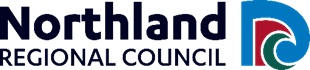 Annual Plan 2023/24 and draft User Fees and Charges 2023/24The closing date for submissions is Friday, 21 April 2023Which option do you prefer?We want to know what you think! Please read our Consultation Document for option detailsP 0800 002 004   W nrc.govt.nz/annualplan2023Giving your feedbackWe encourage online feedback, as it helps keep costs down and reduce our impact on the environment: nrc.govt.nz/annualplan2023  Otherwise, complete this form and return it:  By mail Freepost 139690, Northland Regional Council, Private Bag 9021, Te Mai, Whangārei 0143By email submissions@nrc.govt.nzIn person to our main office at 36 Water Street, Whangārei; or to any of our regional offices.This form is designed to be read in conjunction with the Annual Plan 2023/24 Consultation Document, available on our website above and at NRC service centresYour name and contact detailsPlease provide your name and at least one other piece of contact informationFull name:Organisation (if giving feedback on behalf):Mailing address:Email:Phone/Mobile:                                                                Privacy statementPlease be aware that submissions are part of a public consultation process. All information provided will be made publicly available, including submitters’ names and contact details. Please see our Submissions Policy at nrc.govt.nz  Talk to councillor? If you want to talk to a councillor about what we're planning to do, we've set aside a day for this. You'll need to register first though, so please give us a call on 0800 002 004 or email robynb@nrc.govt.nz by Thursday, 30 March to arrange a time. Option 01: Make the proposed changes (our preferred option) This would mean we could keep up the momentum of our work, and maintain the relationship and trust with our Te Tiriti partners  Option 02: Stick to the original plan Doing only what we planned for two years ago to keep work going and meet our Long Term Plan commitments Option 03: Do even more There's always more we can do. This would include doing all work set out in options 01 and 02, but with even more investment in these core areas  None of the above Please let us know if you have an alternative option you’d like us to explore   Option 01: Make the proposed changes (our preferred option) This would mean we could keep up the momentum of our work, and maintain the relationship and trust with our Te Tiriti partners  Option 02: Stick to the original plan Doing only what we planned for two years ago to keep work going and meet our Long Term Plan commitments Option 03: Do even more There's always more we can do. This would include doing all work set out in options 01 and 02, but with even more investment in these core areas  None of the above Please let us know if you have an alternative option you’d like us to explore   Please comment:  Please comment: Draft User Fees and Charges 2023/24Please see our Statement of proposal at nrc.govt.nz/annualplan2023 for a full breakdown of changesSome of our work is funded by user fees. Our charging policy and schedule of these fees has been updated. There are minor changes proposed to ensure we’re accurately recovering costs​, charging people fairly (in line with Resource Management Act changes) and streamline administration costs.If you have feedback on these proposed changes, tell us here:Any other comments?Tell us if you have any other comments on either documentPlease comment:If you have more to say, feel free to attach more pages to this feedback form.We’ve tried to provide good, clear information to help you have your say (for example, in our consultation document). Did the information we provided meet your needs? Yes, the information provided met my needs  No, the information provided did not meet my needs Please tell us why or why not:Please tell us how you found out about this consultationPlease tell us how you found out about this consultation        Community Group        Social media          Email invite from us        Letter from us        Newspaper        Word of mouth        Website alerts service        OtherPlease tell us any other ways you found out about this consultation: Please tell us any other ways you found out about this consultation: 